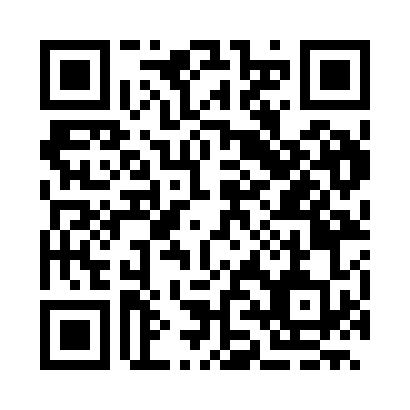 Prayer times for Kunino, BulgariaWed 1 May 2024 - Fri 31 May 2024High Latitude Method: Angle Based RulePrayer Calculation Method: Muslim World LeagueAsar Calculation Method: HanafiPrayer times provided by https://www.salahtimes.comDateDayFajrSunriseDhuhrAsrMaghribIsha1Wed4:256:171:216:198:2610:112Thu4:236:161:216:208:2710:123Fri4:216:141:216:218:2810:144Sat4:196:131:216:218:2910:165Sun4:176:121:216:228:3010:176Mon4:156:101:216:238:3110:197Tue4:136:091:216:238:3310:218Wed4:116:081:206:248:3410:239Thu4:106:071:206:258:3510:2410Fri4:086:051:206:258:3610:2611Sat4:066:041:206:268:3710:2812Sun4:046:031:206:278:3810:2913Mon4:026:021:206:278:3910:3114Tue4:006:011:206:288:4010:3315Wed3:596:001:206:288:4110:3516Thu3:575:591:206:298:4210:3617Fri3:555:581:206:308:4310:3818Sat3:535:571:206:308:4510:4019Sun3:525:561:216:318:4610:4120Mon3:505:551:216:318:4710:4321Tue3:495:541:216:328:4810:4422Wed3:475:531:216:338:4910:4623Thu3:465:531:216:338:4910:4824Fri3:445:521:216:348:5010:4925Sat3:435:511:216:348:5110:5126Sun3:415:501:216:358:5210:5227Mon3:405:501:216:358:5310:5428Tue3:395:491:216:368:5410:5529Wed3:375:481:216:378:5510:5730Thu3:365:481:226:378:5610:5831Fri3:355:471:226:388:5710:59